SELECTMEN’S MEETING  AGENDAAugust 21st, 20196:00PM Flag Salute 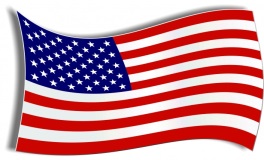 CALL TO ORDER: 6:00 PMROLL CALL: Nancy Hatch, Chair      Bill Rand, Vice      Gerald Folster      Bob Dalton     Lee Bryant     Debbie Hodgins, Administrative Assistant      Cathy Jordan, ClerkMINUTES:  Approve the July17th 2019 Selectmen’s minutesBID OPENING:  NonePUBLIC HEARING:  NoneEXECUTIVE SESSION:
GUEST:PLANNING BOARD MINUTES: Draft Minutes of their August 7th meeting - Information CEO REPORT:See ReportUpdate on Letters to residentsLetter from Town Attorney regarding 87 Rebel Hill Road violation - InformationalACO:Draft copy of the changes to the existing Animal Control OrdinanceSCHOOLS: EDDINGTON FIRE: See report - informationalROADS: Update on roadsTREASURERS REPORT:1. Penobscot County Unorganized Administration – Contract for hiring a backup Animal Control Officer.2. CBDG Project Development checklist - 2. Monthly reportsCLERKS REPORT: OLD BUSINESS:NEW BUSINESS: Public Hearings for:CDBGClifton Comprehensive PlanAnimal Control Ordinance WORKSHOPS DATES:VACTION REQUESTS:Debbie August 26th-August 30th ReminderPUBLIC COMMENTS:ADJOURNMENT:Time:Motion